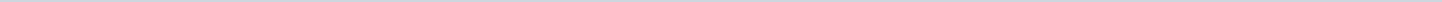 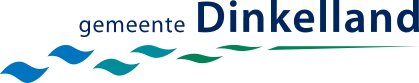 Gemeente DinkellandAangemaakt op:Gemeente Dinkelland28-03-2024 12:11Schriftelijke vragen1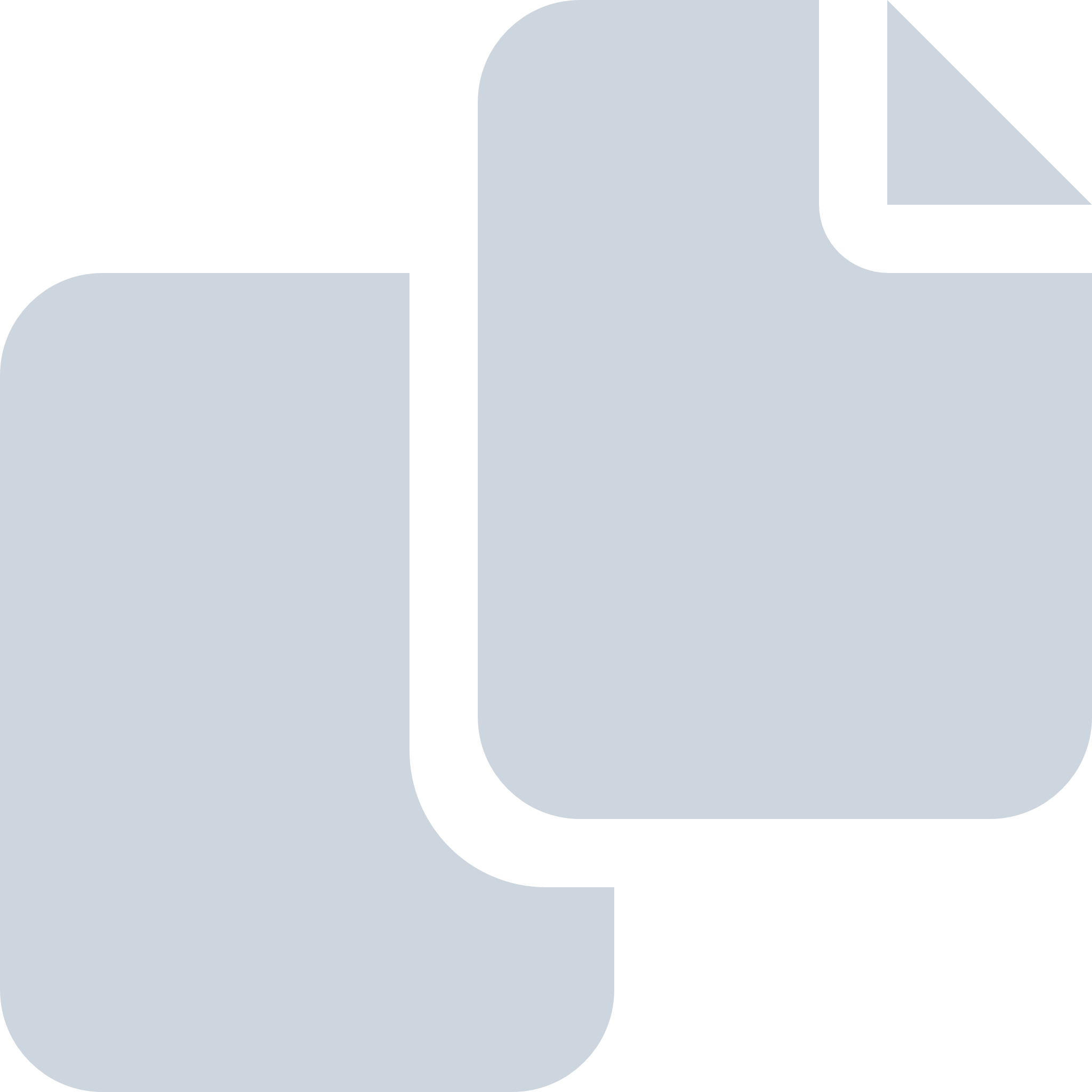 Periode: februari 2022#Naam van documentPub. datumInfo1.bijdrage afvalbrengpunt Tubbergen02-02-2022PDF,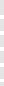 220,29 KB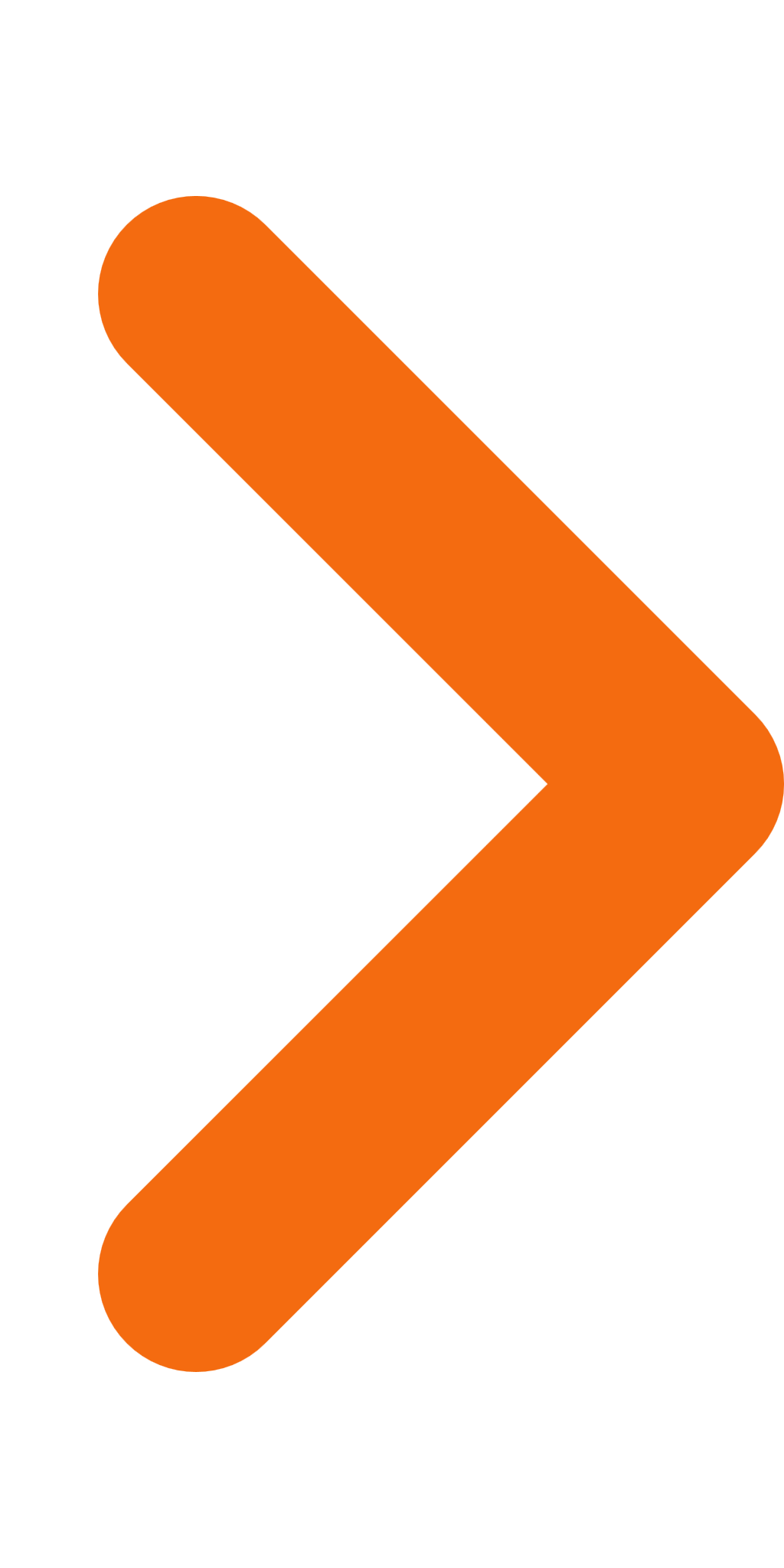 